17181920212223242526Curso de Redes de Internet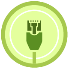 ArtículoEl switch y el APYesica Lizeth Cortés Pineda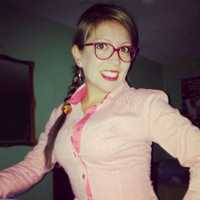 4 de Mayo de 2018Recordemos de la capa Física y de medios de red es la que se encarga de hacer conexión entre dispositivos usando interfaces y direcciones físicas.En esta capa contamos con varios dispositivos y vamos a ver cuáles son y sus diferencias.El SwitchEs el dispositivo que nos permite realizar conexiones físicas entre hosts, el switch se encarga de filtrar y direccionar los paquetes a través de la red de área local LAN.El switch permite la conexión entre dispositivos a través del medio cableado.Existe otros dispositivo que nos permite hacer la conexión de manera casi igual, es el Hub, incluso pueden verse iguales, pero yo te recomiendo no usar este dispositivo.Mientras el switch toma los paquetes que llegan y analiza las direcciones físicas de los hosts conectados para reenviar el paquete únicamente a su destinatario el hub envía el mensaje por todos los canales, sin tener en cuenta el direccionamiento.El Access Point APOtro dispositivo de la capa física es el Access Point, este dispositivo es el encargado de realizar el enlace entre las redes cableadas y las redes inalámbricas. Nos permite crear redes LAN haciendo haciendo uso de las ondas de radio.